 [ Μητέρα..]  …Είχαμε τον κήπο στην άκρη της θάλασσας.Απ’ τα παράθυρα γλιστρούσε ο ουρανόςκι η μητέρα καθισμένηστο χαμηλό σκαμνίκεντούσε τους αγρούς της άνοιξηςμε τα ανοιχτά κατώφλια των άσπρων σπιτιώνμε τα όνειρα των πελαργών στην αχυρένια στέγηγραμμένη στη λευκή διαφάνεια…Η μητέρα μού κρατούσε τα χέρια.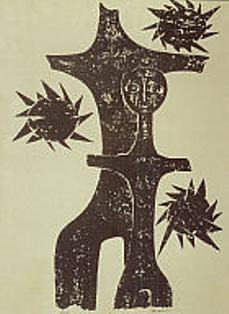 Μα εγώπίσω απ’ τον τρυφερό της ώμοπίσω απ’ τα μαλλιά της τα χλωμάστρωτά μ’ ένα άρωμα υπομονής και ευγένειαςκοιτούσα σοβαρός τη θάλασσα…Μας πήραν το θαλασσινό τραγούδιΜας δέσαν τα θαλασσινά μας πόδια.Παιδάκια σιωπηλά κι απορημέναμε τ’ αλατισμένα ματόκλαδαμε τα μεγάλα μάτια τα γαλάζιαπερνάμε φοβισμένα στις μεγάλες πολιτείεςκάτω απ’ τα νοσοκομεία που μυρίζουν ύπνο κι ιδρώτακάτω απ’ τα σπίτια με τους κόκκινους γλόμπουςκάτω απ’ τα μέγαραπου καπνίζουν αίμα νύχτα κι αρπαγή.Μητέρα, μητέραπού αρνηθήκαμετην τρυφερή σοφία των δακρύων σουπού ‘ναι το μακρόθυμο χέρι σουμε την έκφραση της καρτερίαςπού ‘ναι το χέρι σουν’ ακούσουμε την αυγή και τη θάλασσανα ζεστάνουμε τη μοναξιά;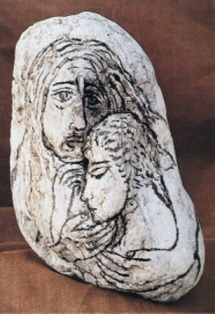 «Πέτρες»- Γιάννης ΡίτσοςΜητέρα ο ουρανός γκρεμίστηκεστα δάκρυα των αθώων…Πόρτες χάσκουν στη νύχτα.Ξίφη αστράφτουν.Ένα φεγγάρι αποκεφαλισμένο.Οι άνθρωποι ετοιμάζουν σκάλεςΜε ανθρώπινα κόκαλαΓια ν’ ανέβουν.Κύριε, Κύριεκι εμείς εδώστη μέση των μεγάλων δρόμωνλυπημένοι κι αδέξιοιμε το άδειο δισάκι στα χέριαμ’ ένα κλουβί αηδονιών στη ράχημε την πλατιά μνήμη της θάλασσας στο μέτωπομε χέρια αθώα κι απορημένα που δεν επαιτούν.Μητέρα δε μας μένει τίποτα.Πού θ’ απαγκιάσουμε;Πού θα κοιμηθούμε;…